Lesson 7 Homework Practice: Write Linear Equations From GraphsWrite an equation in slope-intercept form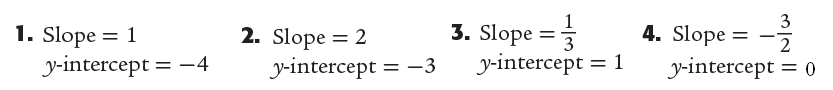 y =______________          y =_____________     y =____________     y =_____________	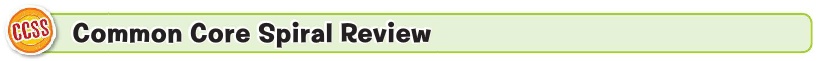 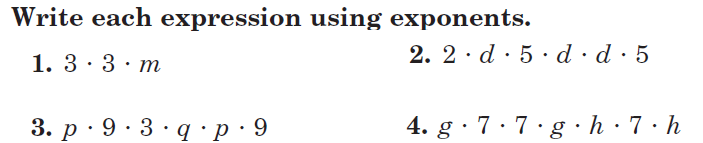 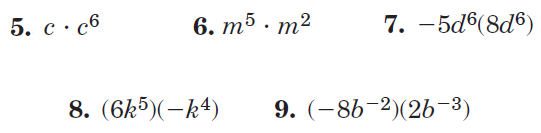 Question 5Question 6Question 7Question 8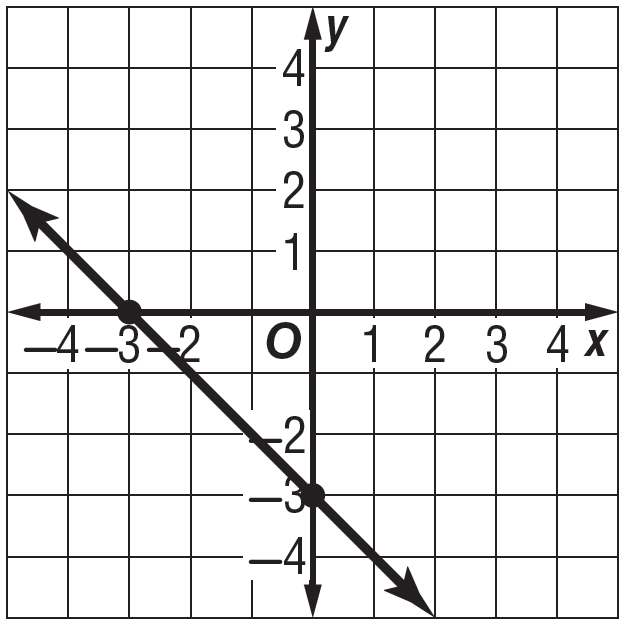 m = _____  b = _____y =________________m = _____  b = _____y =________________m = _____  b = _____y =________________m = _____  b = _____y =________________**Watch Scale**